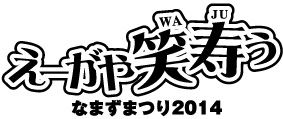 　のぼりアート　申込用紙おお題「たけちゃんはなちゃんと羽島」　出場申込書開催日時平成26年10月25日(土)・26日(日)開催場所羽島市なまずまつりメイン飲食通り参加資格参加自由　※26日(日)結果発表に参加できる方　　　　　※おひとり様一作品とさせていただきます。募集先着80名申込期限平成26年9月22日(月)　～　平成26年10月20日(月)申込方法下記に必要事項ご記入のうえ羽島市なまずまつり実行委員会事務局（羽島商工会議所）まで、提出ください。参加費用：3千円問い合わせ先羽島市なまずまつり実行委員会事務局（羽島商工会議所）電話 058-392-9664　担当：伊藤特典最優秀賞1名　賞金10万円　　・　　優秀賞4名　図書券(5千円分)その他・申し込みをされた方にのぼりをなまずまつり実行委員会事務局にてお渡しします。・お題にそった内容で作成をお願いします。・平成26年10月20日(月)までに作成していただき、なまずまつり実行委員会事務局にお渡しください。・詳しくは、なまずまつり公式ホームページをご覧ください。当日のご注意指定された時間に集合してください。ふりがな氏　名（グループ名）男　・　女　　　　　　　歳住　所〒〒〒連絡先電話番号自宅　　　　　　　　　　　携帯自宅　　　　　　　　　　　携帯連絡先e-mail(PC・携帯)(PC・携帯)職　業学生（幼・小・中・高・大　　　年生）・会社員・自営業・主婦・その他学生（幼・小・中・高・大　　　年生）・会社員・自営業・主婦・その他学生（幼・小・中・高・大　　　年生）・会社員・自営業・主婦・その他題　名作成ポイント（ひとこと）